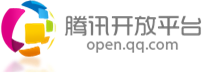 应用或创业项目征集提交团队信息联系人: *联系人手机: *联系人邮箱: *团队所在地: *开发团队/企业:你的团队或者公司的规模？: *团队的核心竞争力是什么？（请填写团队核心成员信息）: *团队成员的背景和经历是我们评估的重要标准之一，请尽可能的详细填写之前有过的工作或项目经历。团队成员互相认识多久了？团队是如何组建的？: *App 信息 App 名称: App URL: 请提交你的产品/DEMO/产品演示幻灯片的相关链接App 缩略图: 应用分类: *游戏 SNS 电子商务 娱乐 生活方式 企业应用 工具 其他若选择其他，请标注：兼容平台: *Android Blackberry iPhone Microsoft Windows Mobile Nokia Palm OS Symbian Other, Please Specify 若选择其他，请标注： 请简要描述你的App: 说明你的产品能满足用户的何种核心需求？有何创新点？如何做到差异化？+ 如果不只一个应用（请复制以上APP信息所有选项，进行填写）备注：请将此表和您的商业计划书以附件形式发邮件到 liutexin@foxmail.com, 请勿以邮件正文形式发送。邮件标题格式（引号中的内容）：“应用或创业项目征集提交”+“城市”+“姓名”联系人：刘先生    QQ：277040061